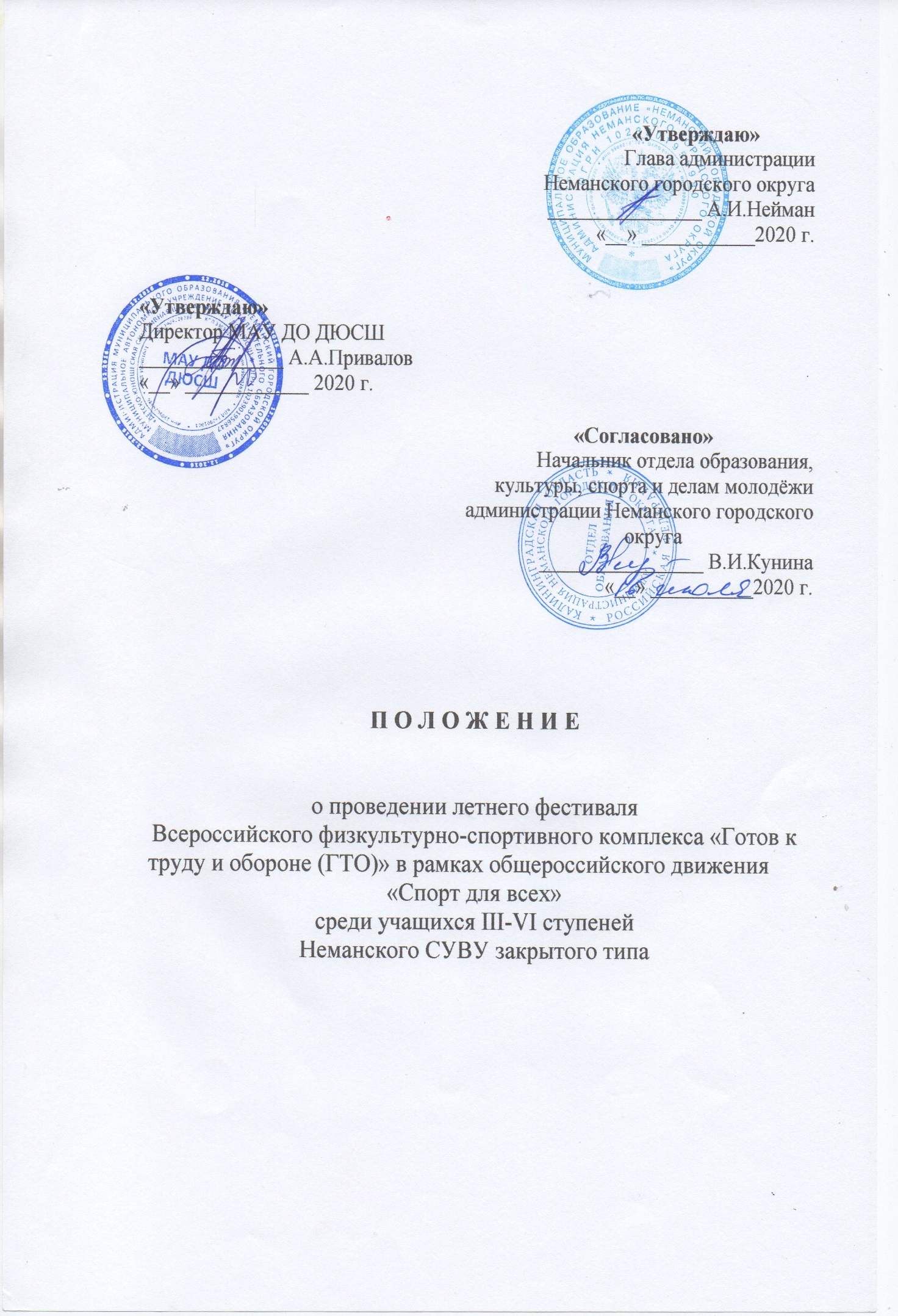 ОБЩИЕ ПОЛОЖЕНИЯЛетний фестиваль Всероссийского физкультурно-спортивного комплекса «Готов к труду и обороне (ГТО)» в рамках общероссийского движения «Спорт для всех» (далее - Фестиваль) среди учащихся Неманского СУВУ закрытого типа III - VI ступеней  проводиться с целью:- популяризации Всероссийского физкультурно-спортивного комплекса «Готов к труду и обороне» (ГТО);- здорового образа жизни;- вовлечение в занятия физической культурой и спортом учащихся; - повышение эффективности использования физической культуры и спорта в укреплении здоровья;- гармоничного и всестороннего развития личности, в том числе за счёт подготовки и выполнения нормативов испытаний (тестов) комплекса ГТО.Задачи Фестиваля:- повышение уровня привлекательности комплекса ГТО среди учащихся;- информирование учащихся о механизмах достижения личностного успеха, долголетия и гармоничного развития, через систематические занятия физической культурой и спортом;- пропаганда физической культуры и спорта. Подготовки и выполнения нормативов испытаний (тестов) комплекса ГТО;- сбор, обобщение и анализ общественного мнения о комплексе ГТО.МЕСТО И СРОКИ ПРОВЕДЕНИЯ.Фестиваль проводится:С 29 июля по 31 июля 2020 г., согласно графика ЦТ Неманского городско округа;В рамках Фестиваля выполнение нормативов и определение уровня физической подготовленности участников осуществляется в соответствии с оформлением в установленном порядке протоколов тестирования и занесением результатов во Всероссийскую электронную базу данных, относящихся к комплексу ГТО.ОРГАНИЗАТОРЫ МЕРОПРИЯТИЯ.Организация и проведение  Фестиваля возлагается на органы исполнительной власти муниципальные образования при участии региональных операторов комплекса ГТО.Для проведения  Фестиваля в муниципальном округе Российской Федерации:-создаются муниципальные организационные комитеты, состав которых утверждается организаторами этапа;- разрабатываются соответствующие положения о Фестивале;- утверждаются соответствующие составы судейских, которые определяют систему проведения, организуют, определяют участников муниципального этапа, рассматривают протесты участников соревнований. Составы ГСК и судейских бригад по видам испытаний формируются из судей, имеющих судейскую категорию по видам спорта, дисциплины и упражнения которых входят в комплекс ГТО, в соответствии с Методическими рекомендациями по организации судейства мероприятий Всероссийского физкультурно-спортивного комплекса «Готов к труду и обороне» (ГТО), утвержденными приказом Минспорта России от 01.02.2016 г. № 70.Организационное и методическое обеспечение на Фестиваля осуществляют центр тестирования комплекса ГТО Неманского городского округа.Непосредственная организация и проведение Фестиваля возлагается 
на «Центр тестирования ГТО» (МАУ ДО ДЮСШ) в Неманском городском округе.ТРЕБОВАНИЯ К УЧАСТНИКАМ И УСЛОВИЯ ИХ ДОПУСКА.Фестиваль проводится в соответствии с государственными требованиями к уровню физической подготовленности населения при выполнении нормативов комплекса ГТО, утвержденными приказом Минспорта России от 08.07.2014 г. №575 с учетом изменений согласно приказу Минспорта России от 15 декабря 2016 г. № 1283  (далее – государственные требования).К участию в Фестивале  допускаются учащиеся III - VI ступеней в возрасте 13-18 лет.К участию в Фестивале допускаются учащиеся  учреждения, отнесенные по состоянию здоровья к основной медицинской группе, при наличии уникального идентификационного номера в ЭБД ГТО, допуска врача, заявки от организации. ПРОГРАММА ФЕСТИВАЛЯ.Программа Фестиваля включает спортивную программу.Основу спортивной программы Фестиваля составляют испытания (тесты) в соответствии с государственными требованиями, выполняемые участниками, относящимися ко III - VI ступеням (13-18 лет) комплекса ГТО.Порядок проведения, перечень и количество тестов спортивной программы Фестиваля определяется органами местного самоуправления.Основу программы Фестиваля составляют испытания (тесты), выполняемые участниками, относящимися к III - VI возрастным ступеням  комплекса ГТО.График проведения тестирования приложение № 1.УСЛОВИЯ ПРОВЕДЕНИЯ СОРЕВНОВАНИЙ.Соревнования проводятся в соответствии с методическими рекомендациями по организации и выполнению нормативов испытаний (тестов) Всероссийского физкультурно-спортивного комплекса «Готов к труду и обороне» (ГТО), утвержденными Минспортом России от 22.12.2016.УСЛОВИЯ ПОДВЕДЕНИЯ ИТОГОВ.Результаты  Фестиваля оформляются в протоколы установленной формы и вносятся в ЭБД ГТО в установленном порядке в соответствии с Порядком тестирования населения по нормативам испытаний (тестов) комплекса ГТО, утвержденного приказом Минспорта России № 54 от 28.01.2016. УСЛОВИЯ ФИНАНСИРОВАНИЯФинансовое обеспечение Фестиваля осуществляется за счёт средств соответственно бюджета муниципального образования.Расходы по командированию участников сборных команд на Фестиваль (проезд до места проведения и обратно, суточные в пути, страхование участников и питание руководителей команд) обеспечивают командирующие организации.Страхование участников соревнований производится за счёт средств бюджетов муниципального образования и внебюджетных средств, в соответствии с действующим законодательством Российской Федерации.ОБЕСПЕЧЕНИЕ БЕЗОПАСНОСТИ УЧАСТНИКОВ И ЗРИТЕЛЕЙ.Обеспечение безопасности участников и зрителей осуществляется согласно требованиям Правил обеспечения безопасности при проведении официальных спортивных соревнований, утвержденных постановлением Правительства Российской Федерации от 18 апреля . № 353, а также требованиям правил по соответствующим видам спорта.Спортивная программа Фестиваля проводится на объектах спорта, включенных во Всероссийский реестр объектов спорта в соответствии с Федеральным законом от 4 декабря 2007 г. № 329-ФЗ «О физической культуре и спорте в Российской Федерации».Оказание скорой медицинской помощи осуществляется в соответствии 
с приказом Министерства здравоохранения Российской Федерации от 1 марта 
2016 г. № 134н «О Порядке организации оказания медицинской помощи лицам, занимающимся физической культурой и спортом (в том числе при подготовке 
и проведении физкультурных мероприятий и спортивных мероприятий), включая порядок медицинского осмотра лиц, желающих пройти спортивную подготовку, заниматься физической культурой и спортом в организациях и (или) выполнить нормативы испытаний (тестов) Всероссийского физкультурно-спортивного комплекса «Готов к труду и обороне».ПОДАЧА ЗАЯВОК НА УЧАСТИЕ.Предварительные заявки на участие в I этапе Фестиваля по установленной форме (Приложение № 1) необходимо направить по адресу: г. Неман, ул. Советская, 27 – А. МАУ ДО ДЮСШ или e-mail: sportneman@mail.ru. Для получения справочной информации: телефон 8(401 62) 2-37-33, e-mail: sportneman@mail.ru .Копия предварительной заявки необходимо направить на адрес электронной почты sportneman@mail.ru с пометкой летний Фестиваль «Физкультурно – спортивного комплекса«Готов к труду и обороне (ГТО)» в рамках общероссийского движения «Спорт для всех»Срок представления заявки до 21 июля 2020 г. Руководители команд представляют в комиссию по допуску участников следующие документы:- заявку по форме согласно приложению № 2 (идентичную предварительной заявке, но без запасных участников);- заявление от каждого участника и согласие родителя (законного представителя);- страховой полис обязательного медицинского страхования на каждого участника.Медицинский допуск действителен не более 10 дней.